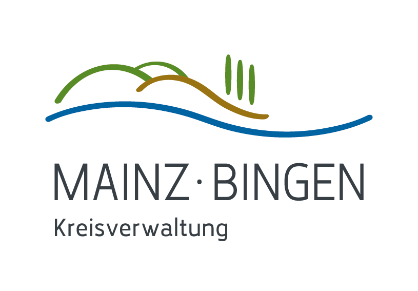 Name, Vorname: 	_________________________________________________Anschrift:	_________________________________________________Gesetzliche/r Vertreter/in: ________________________________________________	 _________________________________________________Erklärung zur Direktzahlung von Leistungen zur Sicherstellung des Lebensunterhaltes:RegelleistungIch mache von meinem Wunsch- und Wahlrecht nach § 9 Abs. 2 S. 1 SGB XII Gebrauch underkläre mich damit einverstanden, dass ein Teil der mir zustehenden Regelleistung direkt an_________________________________________________________________________________Bezeichnung des Leistungserbringers_________________________________________________________________________________Bankverbindung (IBAN und BIC)_________________________________________________________________________________Verwendungszwecküberwiesen werden.Eine entsprechende Vereinbarung mit dem Leistungsanbieter über die Höhe des von mir zuentrichtenden Gesamtbetrages wird dieser Erklärung beigefügt.Differenzbeträge zwischen dem Leistungsanspruch und dem tatsächlich zu entrichtendenBetrag werden von mir selbst gezahlt.  Ja	   NeinIch bin damit einverstanden, dass eine Weitergabe meiner personenbezogenen Daten sowieeine direkte Kommunikation mit meinem jeweiligen Leistungserbringer bzw. Vertragspartner(telefonisch, schriftlich durch Übersendung von Unterlagen auch per Fax) erfolgen darf.  Ja	   NeinIch habe das Recht, diese Einwilligungserklärung jederzeit für die Zukunft zu widerrufen.Der Widerruf kann postalisch, per E-Mail oder per Fax erfolgen.__________________________________________________________________________________Ort, Datum 	Unterschriften:	Leistungsberechtigter und/oder rechtlicher Betreuer/rechtliche Betreuerin